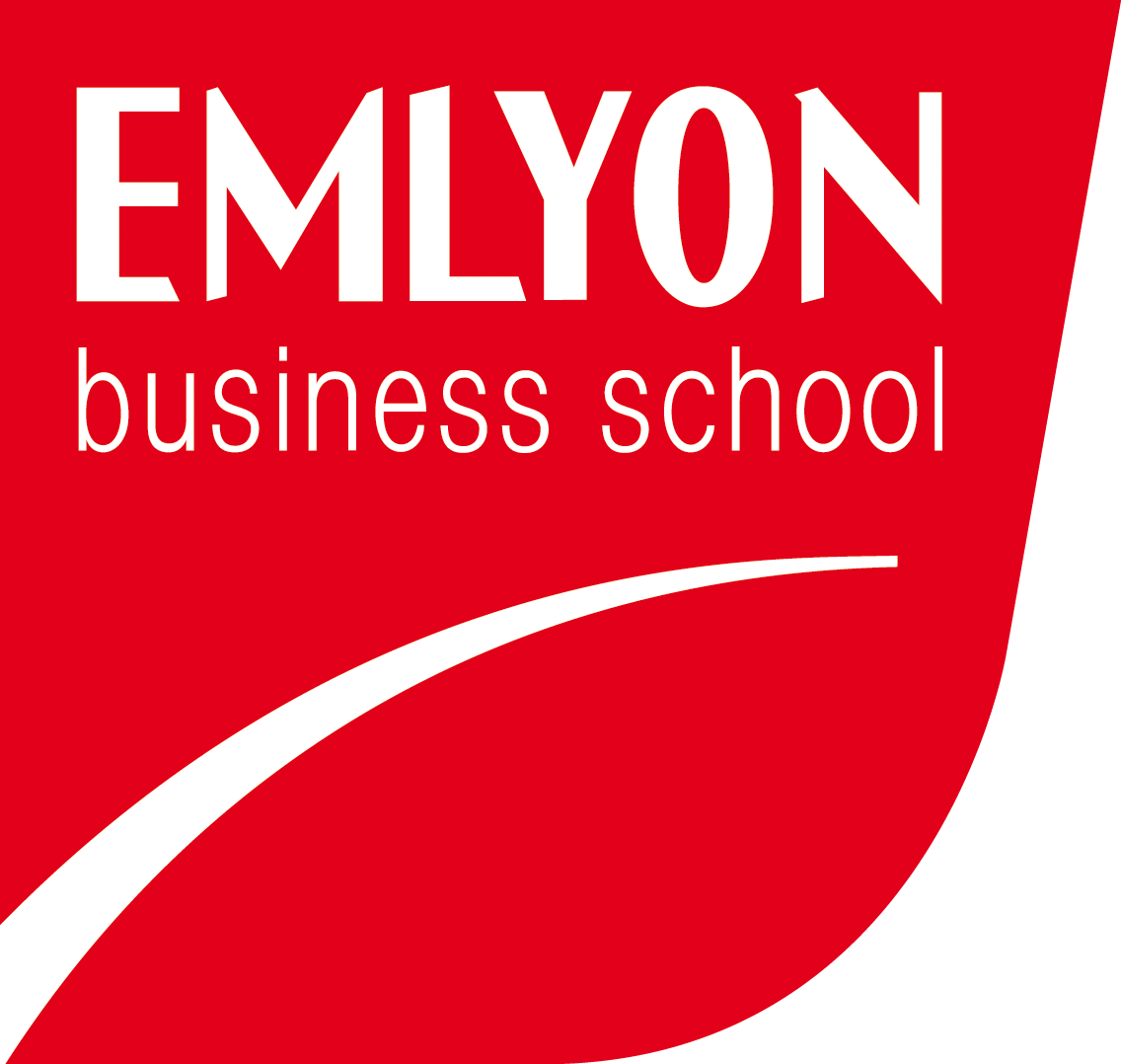 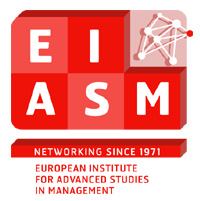 11th Workshop on Family Firm Management ResearchShifting Boundaries in Family Firm ResearchLyon, France, May 29-30, 201528th MAY 18.30 – 20.00: Drinks reception               LYINC CLUB (International club)               2, Place de la bourse. Lyon 69002.29th MAY 08.00 - 16.00:  Registration08.30 - 08.45:  Intro and welcome			Celina Smith, Leif Melin			Bernard Belletante, Dean EMLYON Business School			Alain Fayolle08.45 - 09.30:  First keynote speaker: Prof. Howard Aldrich (University of North Carolina).                Title of Keynote lecture: Mauled by the Market: Why capitalism threatens the future of “family business”09.30 - 10.00:  Coffee break10.00 - 11.30:  Parallel TracksTrack 1: 		ROOM 1106Family Firms Across Generations I (Chair, Mira Bloemen-Bekx, Windesheim University)Paper ID. 32930 - Disentangling the deep rooted family influence on entrepreneurship in family firms across generations. Badal-Damen, Mariette Maria Petronella (Avans University of Applied Sciences).Paper ID. 32932 - Making the transition: rethinking what we know and don't know about the next generation and family business. Mc Elhinney, Catherine (University College Dublin) & Maeve Houlihan.Paper ID. 32972 - To be or not to be a future family business leader: the emotional ambivalence of next generation members. Radu Lefebvre, Miruna (Audencia Nantes School of Management) & Valérie Denis.Track 2: 		Room 1108New Boundaries Research I  (Chair, Alain Fayolle, EMLYON Business School)Paper ID. 32419 - An exploration of the shifting fields of family and business: How Bourdieu’s sociological theories can help us to understand family firms. Salmon, Udeni (University Of Salford).Paper ID. 32884 - Extending the boundaries of family entrepreneurship research through family entrepreneurial teams. Discua Cruz, Allan Fernando (Lancaster University), Elias Hadjielias & Carole Howorth.Paper ID. 46064 - Extending the family to business support perspective through the lens of social exchange theory. Theororakopoulos Nicholas (Aston Business School) & Mark Hart.Track 3: 		Room 1110Corporate Social Responsibility(Chair, Ethel Brundin, Jönköping International Business School)Paper ID. 32873 - Are family firms and non-family firms different in approaching CSR? An integrated framework about why and how family firms engage in it. Ciaburri, Mirella (Luiss University), Maria Federica Izzo & Riccardo Tiscini.Paper ID. 32927 - Social responsibility in family businesses: a meta-system perspective. Ramirez-Pasillas, Marcela (Jönköping International Business School), Olof Brunninge & Markus Plate.Paper ID. 32961 - The influence of family involvement on SMEs social performance and downsizing. A stakeholder identity orientation perspective. Kocollari, Ulpiana (University Of Modena and Reggio Emilia), Stefano Montanari & Paolo Di Toma.11.30 - 13.00:  Parallel TracksTrack 4:  		Room 1106Corporate strategies and performance (Chair, Frank Hermann, Vienna University of Economics and Business)Paper ID. 32870 - Downsizing in owner-managed companies: an examination of the financial and economic crisis in Germany. Ludwig, Daniel (University Of Siegen), Andreas Dutzi & Holger Reinemann.Paper ID. 32971 - To ally, acquire, or merge: a duality perspective on the role of ownership in pre-acquisition choices in family firms. Kumeto, Gershon (Jönköping International Business School).Paper ID. 32967 - Relevance of accounting performance measures under IFRS: the case of quoted family firms. Basly, Sami (Paris X Nanterre University) & Saadi Tayeb.Track 5: 		Room 1108Boards of private family firms(Chair, Discua Cruz, Allan Fernando, Lancaster University)Paper ID. 32925 - Duty of care to the firm: how do non-executive directors navigate their role conflicts on boards of private family firms. Kirwan, Collette (University College Dublin) & Niamh M. Brennan.Paper ID. 32965 - Strategic practices in family businesses: the case of advisory boards. Van Helvert-Beugels, Judith (Windesheim University) & Mattias Nordqvist.Track 6: 		Room 1110Managerial practices and succession (Chair, Udeni Salmon, University Of Salford)Paper ID. 32977 - Family values as a driver of managerial practices and business culture. Heetebrij-Van Dalfsen, Roeline Margré (Windesheim University) & Ilse A. Matser.Paper ID. 32688 - In mother's shadow. How to overcome obstacles to mother-daughter business transmission. Ferrari, Filippo (University of Venice).  13.00 - 14.00:  LUNCH14.00 - 15.30:  Parallel TracksTrack 7: 		Room 1106New boundaries research II(Chair, Discua Cruz, Allan Fernando, Lancaster University)Paper ID. 32970 - Kind of kin – towards a fluid definition of ‘family’ in ethnic minority family businesses. Achtenhagen, Leona (Jönköping International Business School).Paper ID. 32938 - The family business as a structurally shame-prone organization. Plate, Markus (Jönköping International Business School).Paper ID. 32980 - The social activities of family firms and their owners: Building on social entrepreneurship research. Rottke Becker, Olaf Matthaeus (Complutense University Of Madrid) & Wolfgang Spiess Knafl.Track 8: 		Room 1108Family Firms Across Generations II(Chair, Valérie Denis, Ichec Brussels Management School)Paper ID. 32849 - Following into your parents’ footsteps? The impact of family occupational background on career intentions of young adults. Bloemen-Bekx, Mira (Windesheim University) & C. Remery.Paper ID. 32948 - Maintaining trust over generations in multiple family branches family firms: a group-based approach. Mari, Isabelle (Jönköping International Business School).Paper ID. 32960 - Shifting boundaries in family firms – Perception of new generation family firms owners. Bernatovic, Ivija (Zagreb School of Economics and Management), Mirna Korican Lajtman & Goran Oblakovic.Track 9: 		Room 1110Financial management(Chair, Myriam Lyagoubi, EMLYON Business School)Paper ID. 32963 - Family influence on corporate tax planning. Kaiser, Stefanie (Whu-Otto Beisheim School of Management), Martin Glaum & Katrin Haussmann.Paper ID. 32958 - How do they manage? Shifting boundaries in financial management research of family firms. Kuhl, Aniela (University of Strathclyde) & Sara Carter.Paper ID. 32886 - Socioemotional wealth, tax considerations and family firm payout decisions. Deslandes, Manon (University of Québec In Montréal), Suzanne Landry & Anne Fortin.15.30 - 16.00:  COFFEE BREAK16.00 - 17.30:  Parallel TracksTrack 10: 		Room 1106Innovation(Chair, Andreas Dutzi, Siegen University)Paper ID. 32944 - Innovation research in the family business field: are we building an ivory tower? Fuetsch, Elena (Vienna University of Economics and Business) & Julia Suess-Reyes.Paper ID. 32966 - Product/service innovation, family ownership and management: Evidence from an innovation survey in Spain". Bikfalvi, Andrea (University of Girona), Josep Llach, Pilar Marques & Alexandra Simon.Paper ID. 32951 - The role of financial constraints in explaining innovative behavior of private family firms. Creemers, Sarah (Hasselt University), Wim Voordeckers & Mark Vancauteren.Track 11: 		Room 1108Internationalization(Chair, Jean-Luc Arregle, EMLYON Business School)Paper ID. 32883 - A behavioral approach to non-linear internationalization of family firms. Kuiken, Andrea (Jönköping International Business School) & Lucia Naldi.Paper ID. 46034 - Does ownership Structure influence firm's internationalization? The case of listed firms in France. Basly, Sami (Paris X Nanterre University) & Souha Ghariani.Paper ID. 32917 - Family firms, symbolic capital and venturing processes: Evidence from five Italian case studies. Brumana, Mara (University of Bergamo), Tommaso Minola & Mattias Nordqvist.Track 12: 		Room 1110Emotions(Chair, Etienne Borg Cardona, University of Malta)Paper ID. 46056 - Should I laugh or should I cry? An emotion perspective on work-family boundaries in family firms. Brundin Ethel (Jönköping International Business School) & Jean Charles Languilaire.Paper ID. 46062 - The role of emotional network reproduction and network learning in creating social reciprocity. Ucha Placke Jennifer (Edinburgh Napier University), Simon Gao, Brian Windram & Blair Winsor19.30 - 23.00:  Gala dinner – boat trip around the Rhone & Soane 30th MAY 08.30 - 08.45:  Opening words and welcome08.45 - 09.30:  Second keynote speaker: Prof. Nadine Kammerlander (University of St. Gallen)09.30 - 10.00:  COFFEE BREAK10.00 - 12.00:  Parallel Tracks Track 13: 		Room 1106Legal & ownership aspects(Chair, Leif Melin, Jönköping International Business School)Paper ID. 32918 - Foundation owned firms in Germany: A field experiment for agency theory. Draheim, Matthias (Konstanz University) & H.C. Günter Franke.Paper ID. 32956 - Keeping family business alive? The rise of foundation-owned firms in Germany. Kaufmann, Guido (University of Siegen), Andreas Dutzi & Patrick Werner.Paper ID. 32905 - Ownership rights of children in family firms: At the boundaries of law and business. Haag, Kajsa (Jönköping International Business School), Lars-Göran Sund & Jean-Charles Languilaire. Paper ID. 32289 - The impact of new family business legislation on boundaries between family and non-family ownership and control in family businesses in Malta. Borg Cardona, Etienne (University of Malta).Track 14:	 	Room 1108Exit strategies and firm performance(Chair, Zied Guedri, EMLYON Business School)Paper ID. 32947 - Did the economic crisis increase the intention to sell the family firm? A study of a French SMEs sample. Basly, Sami (Paris X Nanterre University).Paper ID. 32955 - Family business exit and the effectiveness of corporate governance. Di Toma, Paolo (University of Modena and Reggio Emilia) & Stefano MontanariPaper ID. 32916 - Going private: why family controlled, publicly-listed companies decide to leave the stock-exchange. Boers, Börje (Jönköping International Business School), Torbjörn Ljungkvist, Olof Brunninge & Mattias Nordqvist.Paper ID. 32767 - Family firms and firm performance: where do we stand? Lopez De Silanes, Florencio (EDHEC Business School) & Timothe Waxim. Track 15: 		Room 1110Socioemotional Wealth(Chair, Mattias Nordqvist, Jönköping International Business School)Paper ID. 32943 - A dynamic process model of product innovation and socioemotional wealth creation in family firms. Erdogan, Irmak (Bogaziçi University).Paper ID. 32383 - Socioemotional wealth: Validating and re-defining the fiber scale. Hauck Jana, Julia Suess-Reyes, Susanne Beck, Reinhard Pruegl & Hermann FrankPaper ID. 32390 - The role of familiness and socioemotional wealth on organizational effectiveness in family firms. Barros, Ismael (University of Valladolid), Juan Hernangómez Barahona & Natalia Martín Cruz.12.00 - 13.00:  Parallel TracksTrack 16: 		Room 1112Family Business Governance (Chair, Basly Sami, Paris X Nanterre University)Paper ID. 32926 - Family business governance in young family firms: A review of the first experiences of polish family firms. Koladkiewicz, Izabela (Kozminski University).Paper ID. 32882 - The role of non-family managers and CEOs in family firms: A critical review. Waldkirch, Matthias (Jönköping International Business School).13.00 - 14.00:  LUNCH  14.00 - 15.30:  Parallel TracksTrack 17: 		Room 1106Social & psychological aspects(Chair, Udeni Salmon, University Of Salford)Paper ID. 32885 - Exploring antecedents and consequences of CEOs’ psychological ownership toward change processes in family firms. Henssen, Bart (Ku Leuven Campus Brussels), Wouter Broekaert & Johan Lambrecht.Paper ID. 32881 - Nepotism in family businesses: boon or bane? The moderating role of nepotism in the relationship between social capital and family business performance. Schmid, Andreas (University of Zürich) & Heidi E. Bodenmann.Paper ID. 32952 - The role of psychological and social aspects of family capital for entrepreneurial capacity over generations. Melin, Leif (Jönköping International Business School) & Ethel Brundin.Track 18: 		Room 1108Symbolic, Reputational & status capital(Chair, Jean-Luc Arregle, EMLYON Business School)Paper ID. 32874 - Communicating the ‘family firm’ status: An identity approach on branding strategy decisions of German family firms. Beck, Susanne (Zeppelin University) & Reinhard Pruegl.Paper ID. 32920 - Understanding the family effect on family firm reputation through a qualitative approach. Wielsma, Albertha (Windesheim University).Paper ID. 32959 – Family vs.no-family firm’s performance in tourism sector. Kociper, Tina (University of Maribor) & Tanja Planinc, Sasa Planinc, Gorazd SedmakTrack 19: 		Room 1110Ownership - Private equity effects(Chair, Myriam Lyagoubi, EMLYON Business School)Paper ID. 32906 - Family businesses and non-family equity: a review of the current state of knowledge. Thiele, Felix (Hamburg School of Business Administration).Paper ID. 32863 - It’s a family affair, too! Exploring the conceptual similarities between family firms and football companies. The case of private equity investments in family firms mirrored in the outsourcing of the professional football department out of a membership association. Prigge, Stefan (Hamburg School Of Business Administration).Paper ID. 32974 - Working for divergent principals: effects of private equity on employment security and employment terms in family firms. Neckebrouck, Jeroen (Vlerick Business School), Sophie Manigart & Miguel Meuleman.15.30 - 16.00:  Close and introduction to EIASM 2016			Celina Smith			Mattias Nordqvist			Guest (tbc)16.00 - 17.30:  RefreshmentsSCHEDULE OF DISCUSSANTS & PAPERS TO BE REVIEWED** Please note that each presenter is required to act as a discussant on a paper in their session. This entails reading the paper, preparing and providing feedback, comments or questions immediately after a presentation has been made. The time allowed for this is 5 minutes; this timing is strict and must be respected. All papers are available on the EIASM website located under ‘Download accepted papers.’ In the event that a full paper has not been provided you may provide feedback on the basis of the presentation.TRACKDISCUSSANTPAPER TO REVIEW1ROOM 1106BADAL-DAMEN, MARIETTE MARIA PETRONELLA329321ROOM 1106MC ELHINNEY, CATHERINE329721ROOM 1106VALERIE, DENIS329302ROOM 1108SALMON, UDENI328842ROOM 1108DISCUA, CRUZ460642ROOM 1108NICHOLAS THEORORAKOPOULOS324193ROOM 1110CIABURRI, MIRELLA329273ROOM 1110RAMIREZ-PASILLAS, MARCELA329613ROOM 1110KOCOLLARI, ULPIANA328734ROOM 1106LUDWIG, DANIEL329714ROOM 1106KUMETO, GERSHON329674ROOM 1106BASLY, SAMI328705ROOM 1108KIRWAN, COLLETTE329655ROOM 1108VAN HELVERT-BEUGELS, JUDITH329256ROOM 1110HEETEBRIJ-VAN DALFSEN, ROELINE MARGRÉ326886ROOM 1110FERRARI, FILIPPO329777ROOM 1106ACHTENHAGEN, LEONA329387ROOM 1106PLATE, MARKUS329807ROOM 1106ROTTKE BECKER, OLAF MATTHAEUS329708 ROOM 1108BLOEMEN-BEKX, MIRA329488 ROOM 1108MARI, ISABELLE329608 ROOM 1108BERNATOVIC, IVIJA328499ROOM 1110KAISER, STEFANIE329589ROOM 1110KUHL, ANIELA328869ROOM 1110DESLANDES, MANON3296310ROOM 1106FUETSCH, ELENA3296610ROOM 1106BIKFALVI, ANDREA3295110ROOM 1106FUETSCH, ELENA3294411ROOM 1108KUIKEN, ANDREA4603411ROOM 1108BASLY, SAMI3291711ROOM 1108BRUMANA, MARA3288312 ROOM 1110BRUNDIN ETHEL4606212 ROOM 1110UCHA PLACKE JENNIFER4605613ROOM 1106DRAHEIM, MATTHIAS3295613ROOM 1106KAUFMANN, GUIDO3290513ROOM 1106HAAG, KAJSA3228913ROOM 1106BORG CARDONA, ETIENNE3291814ROOM 1108BASLY, SAMI3295514ROOM 1108DI TOMA, PAOLO3291614ROOM 1108BOERS, BÖRJE3276714ROOM 1108LOPEZ DE SILANES, FLORENCIO3294715ROOM110ERDOGAN, IRMAK3238315ROOM110FRANK, HERMANN3239015ROOM110BARROS, ISMAEL3294316Room 1112KOLADKIEWICZ, IZABELA3288216Room 1112WALDKIRCH, MATTHIAS3292617Room1106HENSSEN, BART3288117Room1106SCHMID ANDREAS3295217Room1106MELIN, LEIF3288518ROOM 1108BECK, SUSANNE3292018ROOM 1108WIELSMA, ALBERTHA3295918ROOM 1108KOCIPER, TINA3287419ROOM 1110THIELE, FELIX3286319ROOM 1110PRIGGE, STEFAN3297419ROOM 1110NECKEBROUCK, JEROEN32906